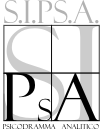 S.I.Ps.A. (membro Coirag)SOCIETA’ ITALIANA DI PSICODRAMMA ANALITICAAll’ Assemblea dei DidattiLa sottoscritta Picinotti  Stefania nata a Subbiano (Ar) 24/07/1961 e residente a Roma in Via Fidenza, 15 – 00182 – Roma - tel. 3498021834 -  Membro Titolare dal 2007dichiaraaver tenuto gruppi di psicodramma analitico dal 2004 supervisionati dalla dott.ssa P. Cecchettiaver svolto le seguenti attività di lavoro scientifico  (vedi C.V. allegato)aver promosso i seguenti seminari o giornate di studio (vedi C.V. allegato)aver presentato le seguenti pubblicazioni sullo psicodramma analitico “Una esperienza civile: lo psicodramma analitico in istituzione” in: AA.VV. - Quaderni di Psicoanalisi & Psicodramma Analitico, n.1-2 dic. 2014, www.sipsarivista.it“Trasformazioni narrative, come in un sogno”, in: AA.VV. - Quaderni di Psicoanalisi & Psicodramma Analitico, n.1-2 dic. 2013, www.sipsarivista.it (relatore convegno SIPsA 16/11/2013)“Genitori adottivi, sintomo e psicodramma analitico” in F.N. Vasta, R. Girelli, S. Gullo Quale omogeneità nei gruppi? Elementi di teoria, clinica e ricerca  - Alpes, 2013. “Transitare nella formazione”; in: AA.VV. - Quaderni di Psicoanalisi & Psicodramma Analitico - n. 2, Gugno 2010 - www.sipsarivista.it (relatore giornata di studio SIPsA 22/11/2009).“La costruzione del gruppo utilizzando la tecnica del role-playing”; in: AA.VV. - I convegni e i Seminari dell’Ordine - Sito web dell’Ordine degli Psicologi del Lazio, 2005. (relatore seminario 27/03/2004). di aver condotto un’analisi individuale con il dott. D.A. Nesci (SPI) per un numero complessivo di ore 920chiedeil passaggio a Membro Didatta dietro presentazione dei Membri Didatti S.I.Ps.A.  dr.ssa P. Cecchetti  e dott.ssa C. Tagliaferri 								Firma dei Didatti	                                                   ….……………………………………………					                      ..……………………………………………..Il sottoscritto/a dichiara fin da ora di appoggiare gli obiettivi dell’Associazione e di partecipare alle sue attività ed accetta il pagamento di una quota sociale stabilita, per l’anno 2015, di € 260,00.Roma 30/01/2015                   					                     Firma del candidato						       ………………………………………………………